KEARSLEY HIGH SCHOOL
BOYS VARSITY SOCCERKearsley High School Boys Varsity Soccer falls to Linden High School 8-0Wednesday, September 19, 2018
6:00 PM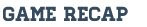 The Hornets managed to hold the eagles to two goals in the first half of the game. The eagles put 6 more goals in during the second half.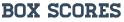 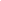 